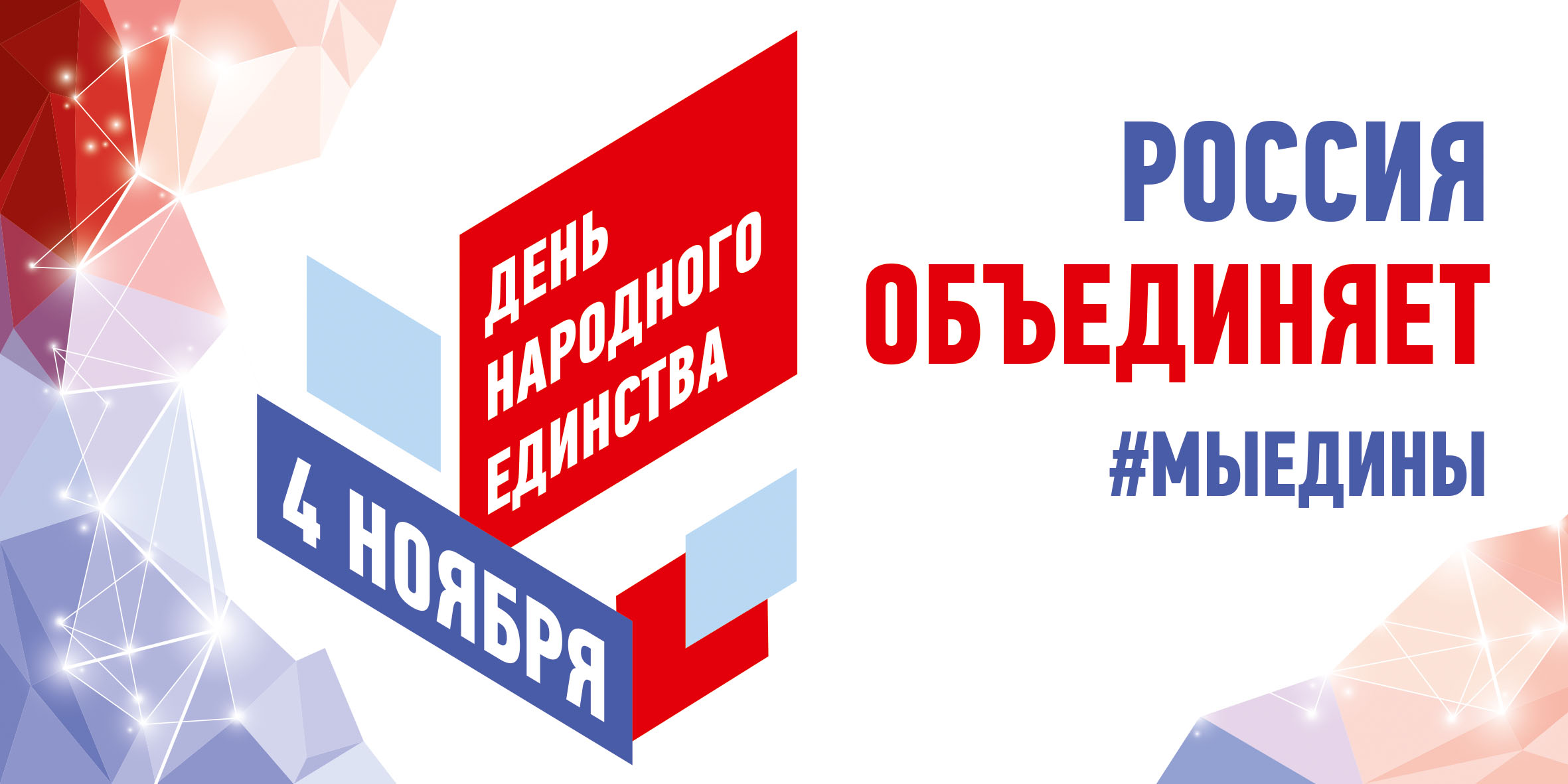 УВАЖАЕМЫЕЖИТЕЛИ СЕЛА!ПРИГЛАШАЕМ                                                    ВАС   4.11.2018 г. в 15.00НА ПРАЗДНИЧНЫЙ КОНЦЕРТПОСВЯЩЕННЫЙДНЮ НАРОДНОГО ЕДИНСТВА20.00 - квест для молодёжи«Вместе мы едины»